Personal Information & ContactsObjectivesJoin a well established organization that I can present my qualifications , motivate or build team that can achieve targets on efficient and effective ways by applying the right tactics under the suitable strategies.Securing my family requirements and life style to enable me to work and study without worrying.SummaryHave 11 years experience under the supply chain umbrella ( 5 years managerial experience ), entered different fields (Electricity, Cables, Automotive , Packaging, FMCG, materials & machineries trading and consulting) also different cultures(Family org., Intel. org., multinational org. , Foreign Intel org.); which give me the power to deal with different  and multi -functions, also play with or build and  lead multi-culture teams working as a complete ring to achieve S.C. KPIs and support achieving organizational targets and stake holders benefits.Education: Other Certificates: Skills: Work Experience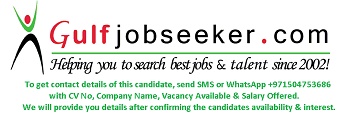 	1516842	Gulfjobseeker.com CV No:Cairo university / Giza , EgyptBusiness Administration, Bachelor(/BA), GPA 2.5Graduation year / 2004Arab Academy/  Cairo , EgyptIntel. Trade &marketing Diploma, Other, GPA 3.64   MBA major Business Admin.                 GPA 3.18   Graduation year / 2011Soft SkillsIT SkillsIT SkillsLanguagesTEAM BUILDER , TEAM LEADER, PLAN ORIENTED , TIME ORIENTED, WORK UNDER PRESURE, BRAIN STORMING, NEGOTIATOR, SENSE OF NUMBERS,SENCE OF VALUE,ANALYSIS & PROBLEM SOLVING  Ms-officeArabic>>>>>NativeEnglish>>>>FluentFrench>>>>BasicDurationCompanyLocationPosition heldMar-2014 till CurrentMST Trading & Consulting LTDEgypt-CairoGeneral manager                                 Mar-2014 till  Dec.14Regional Commercial manager            Dec-2014 till CurrentJan-2012 till Feb-2014Flexible Packaging Co. LTD(SPPC Group)Saudi Arabia- JeddahPurchasing Assistant manager              Jan-2012 till June 2012Purchasing manager                             June 2012 till July 2013Supply chain manager                          Aug. 2013 till Feb. 2014Sept. 2007 till Dec.2011Nissan Motor EgyptEgypt - 6th of OctoberPurchasing specialist                            Sept. 2007 till Mar. 2008Purchasing Senior specialist                April 2008 till Mar. 2010Purchasing Supervisor                        April 2010 till Dec. 2011Sept. 2006 till Jul. 2007Egy-tech Telecom cable(Helal ElSewedy) Egypt- 10th of RamadanPurchasing Senior                                Sept. 2006 till Dec. 2006Purchasing Supervisor                          Jan.2007 till Jul. 2007Mar. 2005 till  Aug. 2006Technical Electrical Projects Co.Ass. Supply chain manager                  Mar. 2005 till  Aug. 2006